RESUME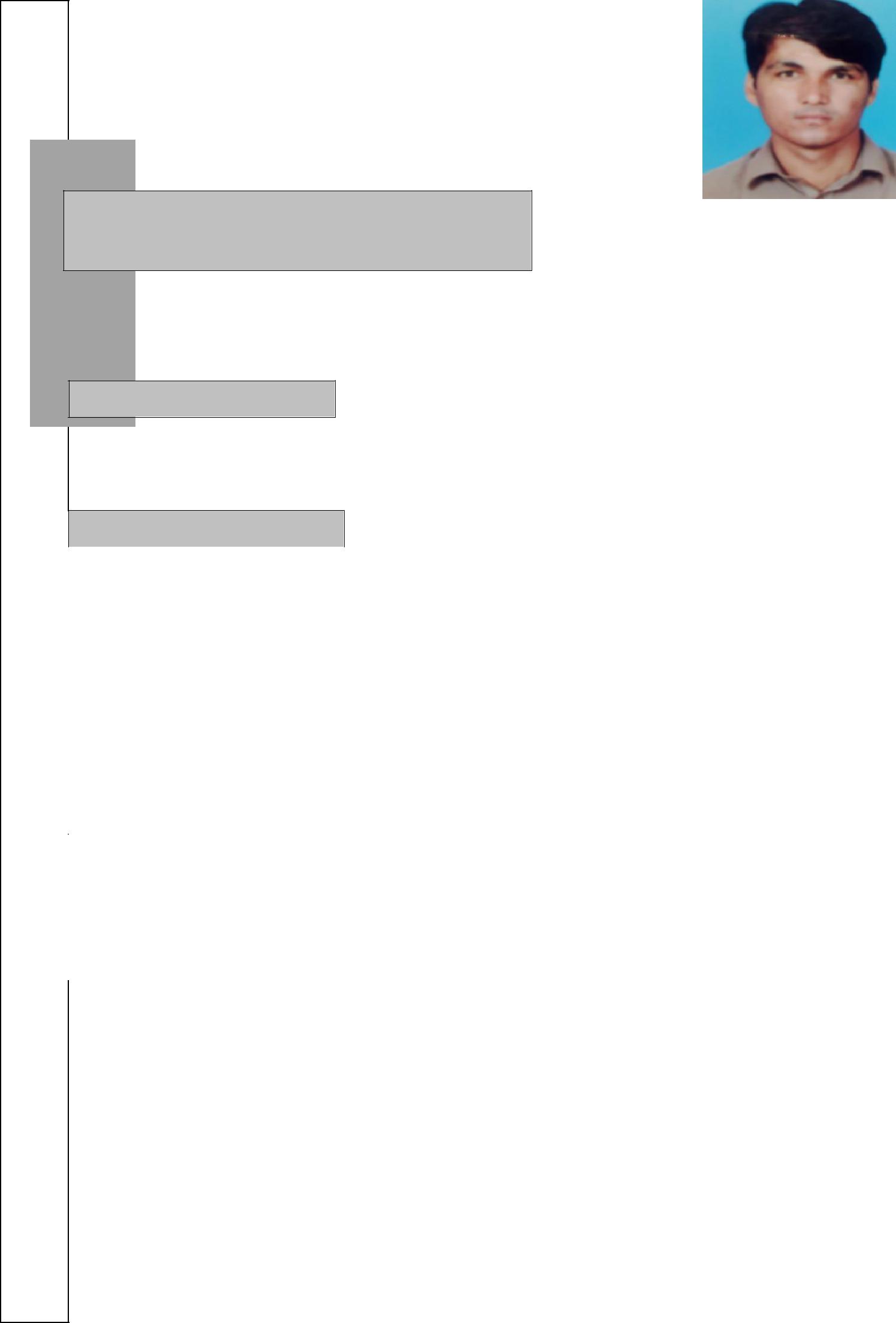 IFTIKHAR E-Mail Address: iftikhar.380313@2freemail.com OBJECTIVEMy prime objective is to utilize my best skills & Potential to the best of my deliver Abilities to Successful & on-time solutions.PERSONAL PROFILEDescon Technical Institute Certificate MillwrightFollowing subjects were offeredSafety orientation	Coupling	Gear box	Steam turbine	Cooling towerTools and Measurement	Seal and packing	CompressorGovernor and o.s.t oil cooler	Pumps  Valves  Lubrication ConveyorEquipment Allgnment	Bearings	Gasket and MaterialsEquipment installation	Vibration AnalysisINTEREST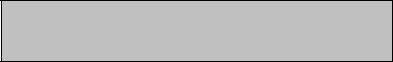 Watching News, Current affaires & visiting Historical places.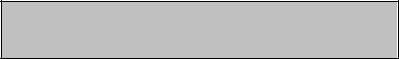 LANGUAGESENGLISHURDUSARAIKI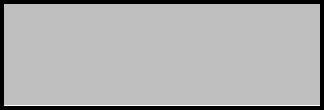 REFERNCEWill be provided on requredCaste:Caste:Caste:Caste:Caste:SumraSumraSumraD.O.B:D.O.B:D.O.B:D.O.B:D.O.B:06-01-1992Domicile:Domicile:Domicile:Domicile:Domicile:MultanMultanMultanNationality:Nationality:Nationality:Nationality:Nationality:PakistaniPakistaniPakistaniReligion:Religion:Religion:Religion:Religion:IslamIslamIslamQUALIFICATIONQUALIFICATIONQUALIFICATIONQUALIFICATIONQUALIFICATIONDegreeBoardD.A.E (Mecahnical)D.A.E (Mecahnical)D.A.E (Mecahnical)D.A.E (Mecahnical)PBTE LahorePBTE LahorePBTE LahoreD.A.E (Mecahnical)D.A.E (Mecahnical)D.A.E (Mecahnical)D.A.E (Mecahnical)MatricMatricMatricMatricBISE MultanBISE MultanBISE MultanBISE MultanBISE MultanBISE MultanTECHNICAL SKILLSTECHNICAL SKILLSTECHNICAL SKILLSTECHNICAL SKILLSTECHNICAL SKILLSTECHNICAL SKILLS